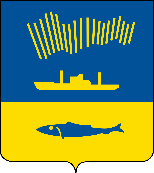 АДМИНИСТРАЦИЯ ГОРОДА МУРМАНСКАП О С Т А Н О В Л Е Н И Е                                                                                                                         №          В соответствии с постановлением администрации города Мурманска                      от 30.12.2016 № 4030 «Об утверждении нормативов финансовых затрат на капитальный ремонт, ремонт, содержание автомобильных дорог общего пользования местного значения муниципального образования город Мурманск и правил расчета размера ассигнований из бюджета муниципального образования город Мурманск на указанные цели»  п о с т а н о в л я ю: 1. Утвердить индексы, учитывающие уровень нормативной потребности финансовых затрат на капитальный ремонт, ремонт, содержание автомобильных дорог общего пользования местного значения муниципального образования город Мурманск, исходя из возможности доходной базы бюджета муниципального образования город Мурманск на 2022 год и на плановый период 2023 и 2024 годов согласно таблице:2. Отменить постановление администрации города Мурманска                               от 28.04.2021 № 1137 «Об индексах, учитывающих уровень нормативной потребности финансовых затрат на капитальный ремонт, ремонт, содержание автомобильных дорог общего пользования местного значения муниципального образования город Мурманск, исходя из возможности доходной базы бюджета муниципального образования город Мурманск на 2021 год и на плановый период 2022 и 2023 годов», за исключением пункта 2.3. Отделу информационно-технического обеспечения и защиты информации администрации города Мурманска (Кузьмин А.Н.) разместить настоящее постановление на официальном сайте администрации города Мурманска в сети Интернет.4. Редакции газеты «Вечерний Мурманск» (Хабаров В.А.) опубликовать настоящее постановление.5. Настоящее постановление вступает в силу со дня официального опубликования и распространяется на правоотношения, возникшие с 01.01.2022.6. Контроль за выполнением настоящего постановления возложить на заместителя главы администрации города Мурманска – председателя комитета по развитию городского хозяйства Кольцова Э.С.Временно исполняющий полномочияглавы администрации города Мурманска                                     В.А. ДоцникВид работИндексы, учитывающие уровень нормативной потребности финансовых затрат на капитальный ремонт, ремонт, содержание автомобильных дорог общего пользования местного значения муниципального образования город Мурманск, исходя из возможности доходной базы бюджета муниципального образования город МурманскИндексы, учитывающие уровень нормативной потребности финансовых затрат на капитальный ремонт, ремонт, содержание автомобильных дорог общего пользования местного значения муниципального образования город Мурманск, исходя из возможности доходной базы бюджета муниципального образования город МурманскИндексы, учитывающие уровень нормативной потребности финансовых затрат на капитальный ремонт, ремонт, содержание автомобильных дорог общего пользования местного значения муниципального образования город Мурманск, исходя из возможности доходной базы бюджета муниципального образования город МурманскВид работ202220232024Содержание1,1048014190,6464664190,636863285Ремонт0,4186809371,8547776321,865741560Капитальный ремонт0,0050734320,0337523140,031962419